“百合花”定期理财产品参考净值公告（2024年4月7日）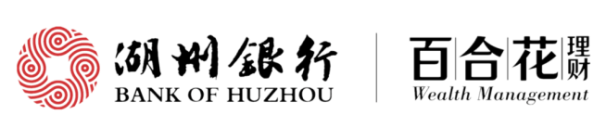 尊敬的客户：我行发行“百合花”定期理财为净值型人民币理财产品按照产品说明书进行投资运作，具体产品参考净值情况公告如下：本参考净值仅供参考使用，具体到期净值以到期日后三个工作日内公布的产品最终单位净值为准。上述产品参考净值已扣除托管费、销售费、浮动管理费。感谢您一直以来对我行的信任与支持！特此公告湖州银行股份有限公司登记编码行内代码产品名称起息日到期日2024年4月7日参考产品净值C1092423000050D1Y-23010百合花定期理财1年型23010期2023/3/222024/4/111.0408 C1092423000051D1Y-23011百合花定期理财1年型23011期2023/4/42024/4/251.0394 C1092423000052D1Y-23012百合花定期理财1年型23012期2023/4/122024/4/251.0386 C1092423000053D1Y-23013百合花定期理财1年型23013期2023/4/192024/5/91.0378 C1092423000054D1Y-23014百合花定期理财1年型23014期2023/4/262024/5/161.0371 C1092423000055D1Y-23015百合花定期理财1年型23015期2023/5/102024/5/231.0356 C1092423000056D1Y-23016百合花定期理财1年型23016期2023/5/172024/5/301.0348 C1092423000057D1Y-23017百合花定期理财1年型23017期2023/5/242024/6/61.0341 C1092423000058D1Y-23018百合花定期理财1年型23018期2023/6/12024/6/131.0332 C1092423000059D1Y-23019百合花定期理财1年型23019期2023/6/72024/6/201.0326 C1092423000060D1Y-23020百合花定期理财1年型23020期2023/6/142024/6/271.0310 C1092423000121D1Y-23021百合花定期理财1年型23021期2023/6/212024/7/41.0303 C1092423000122D1Y-23022百合花定期理财1年型23022期2023/6/282024/7/111.0288 C1092423000123D1Y-23023百合花定期理财1年型23023期2023/7/52024/7/181.0281 C1092423000124D1Y-23024百合花定期理财1年型23024期2023/7/122024/7/251.0266 C1092423000125D1Y-23025百合花定期理财1年型23025期2023/7/192024/8/11.0259 C1092423000126D1Y-23026百合花定期理财1年型23026期2023/7/262024/8/81.0245 C1092423000127D1Y-23027百合花定期理财1年型23027期2023/8/22024/8/151.0239 C1092423000128D1Y-23028百合花定期理财1年型23028期2023/8/92024/8/221.0225 C1092423000129D1Y-23029百合花定期理财1年型23029期2023/8/162024/8/291.0219 C1092423000130D1Y-23030百合花定期理财1年型23030期2023/8/232024/9/51.0212 C1092423000131D1Y-23031百合花定期理财1年型23031期2023/8/302024/9/121.0206 C1092423000132D1Y-23032百合花定期理财1年型23032期2023/9/62024/9/261.0199 C1092423000133D1Y-23033百合花定期理财1年型23033期2023/9/132024/9/261.0193 C1092423000134D1Y-23034百合花定期理财1年型23034期2023/9/202024/10/101.0186 C1092423000135D1Y-23035百合花定期理财1年型23035期2023/9/272024/10/171.0180 C1092423000136D1Y-23036百合花定期理财1年型23036期2023/10/112024/10/241.0167 C1092423000137D1Y-23037百合花定期理财1年型23037期2023/10/182024/10/311.0160 C1092423000138D1Y-23038百合花定期理财1年型23038期2023/10/252024/11/71.0149 C1092423000139D1Y-23039百合花定期理财1年型23039期2023/11/12024/11/141.0143 C1092423000140D1Y-23040百合花定期理财1年型23040期2023/11/82024/11/211.0137 C1092423000176D1Y-23041百合花定期理财1年型23041期2023/11/152024/11/281.0126 C1092423000177D1Y-23042百合花定期理财1年型23042期2023/11/222024/12/51.0120 C1092423000178D1Y-23043百合花定期理财1年型23043期2023/11/292024/12/121.0114 C1092423000179D1Y-23044百合花定期理财1年型23044期2023/12/62024/12/191.0108 C1092423000180D1Y-23045百合花定期理财1年型23045期2023/12/132024/12/261.0102 C1092423000181D1Y-23046百合花定期理财1年型23046期2023/12/202024/12/261.0096 C1092423000182D1Y-23047百合花定期理财1年型23047期2024/1/32025/1/91.0083 C1092424000041D1Y-24001百合花定期理财1年型24001期2024/1/102025/1/161.0077 C1092424000042D1Y-24002百合花定期理财1年型24002期2024/1/172025/1/231.0070 C1092424000043D1Y-24003百合花定期理财1年型24003期2024/1/242025/2/131.0064 C1092424000044D1Y-24004百合花定期理财1年型24004期2024/2/12025/2/201.0056 C1092424000045D1Y-24005百合花定期理财1年型24005期2024/2/72025/2/271.0050 C1092424000046D1Y-24006百合花定期理财1年型24006期2024/2/212025/3/61.0038 C1092424000047D1Y-24007百合花定期理财1年型24007期2024/2/282025/3/131.0032 C1092424000048D1Y-24008百合花定期理财1年型24008期2024/3/62025/3/201.0026 C1092424000049D1Y-24009百合花定期理财1年型24009期2024/3/132025/3/271.0021 C1092424000050D1Y-24010百合花定期理财1年型24010期2024/3/202025/3/271.0015 C1092424000051D1Y-24011百合花定期理财1年型24011期2024/3/272025/4/101.0009 C1092424000052D1Y-24012百合花定期理财1年型24012期2024/4/32025/4/171.0002 C1092423000151D3M-23071百合花定期理财3月型23071期2024/1/32024/4/111.0075 C1092424000001D3M-24001百合花定期理财3月型24001期2024/1/102024/4/111.0070 C1092424000002D3M-24002百合花定期理财3月型24002期2024/1/172024/4/181.0063 C1092424000003D3M-24003百合花定期理财3月型24003期2024/1/242024/4/251.0058 C1092424000004D3M-24004百合花定期理财3月型24004期2024/2/12024/5/91.0051 C1092424000005D3M-24005百合花定期理财3月型24005期2024/2/72024/5/161.0045 C1092424000006D3M-24006百合花定期理财3月型24006期2024/2/212024/5/231.0035 C1092424000007D3M-24007百合花定期理财3月型24007期2024/2/282024/5/301.0029 C1092424000008D3M-24008百合花定期理财3月型24008期2024/3/62024/6/61.0024 C1092424000009D3M-24009百合花定期理财3月型24009期2024/3/132024/6/131.0018 C1092424000010D3M-24010百合花定期理财3月型24010期2024/3/202024/6/201.0013 C1092424000011D3M-24011百合花定期理财3月型24011期2024/3/272024/6/271.0008 C1092424000012D3M-24012百合花定期理财3月型24012期2024/4/32024/7/41.0002 C1092423000116D6M-23036百合花定期理财6月型23036期2023/10/112024/4/111.0157 C1092423000117D6M-23037百合花定期理财6月型23037期2023/10/182024/4/181.0151 C1092423000118D6M-23038百合花定期理财6月型23038期2023/10/252024/4/251.0142 C1092423000119D6M-23039百合花定期理财6月型23039期2023/11/12024/5/91.0136 C1092423000120D6M-23040百合花定期理财6月型23040期2023/11/82024/5/161.0130 C1092423000161D6M-23041百合花定期理财6月型23041期2023/11/152024/5/231.0120 C1092423000162D6M-23042百合花定期理财6月型23042期2023/11/222024/5/301.0114 C1092423000163D6M-23043百合花定期理财6月型23043期2023/11/292024/6/61.0109 C1092423000164D6M-23044百合花定期理财6月型23044期2023/12/62024/6/131.0103 C1092423000165D6M-23045百合花定期理财6月型23045期2023/12/132024/6/201.0097 C1092423000166D6M-23046百合花定期理财6月型23046期2023/12/202024/6/271.0091 C1092423000167D6M-23047百合花定期理财6月型23047期2024/1/32024/7/41.0079 C1092424000021D6M-24001百合花定期理财6月型24001期2024/1/102024/7/111.0074 C1092424000022D6M-24002百合花定期理财6月型24002期2024/1/172024/7/181.0067 C1092424000023D6M-24003百合花定期理财6月型24003期2024/1/242024/7/251.0061 C1092424000024D6M-24004百合花定期理财6月型24004期2024/2/12024/8/11.0053 C1092424000025D6M-24005百合花定期理财6月型24005期2024/2/72024/8/81.0048 C1092424000026D6M-24006百合花定期理财6月型24006期2024/2/212024/8/221.0037 C1092424000027D6M-24007百合花定期理财6月型24007期2024/2/282024/8/291.0030 C1092424000028D6M-24008百合花定期理财6月型24008期2024/3/62024/9/51.0025 C1092424000029D6M-24009百合花定期理财6月型24009期2024/3/132024/9/121.0020 C1092424000030D6M-24010百合花定期理财6月型24010期2024/3/202024/9/261.0014 C1092424000031D6M-24011百合花定期理财6月型24011期2024/3/272024/9/261.0009 C1092424000032D6M-24012百合花定期理财6月型24012期2024/4/32024/10/101.0002 